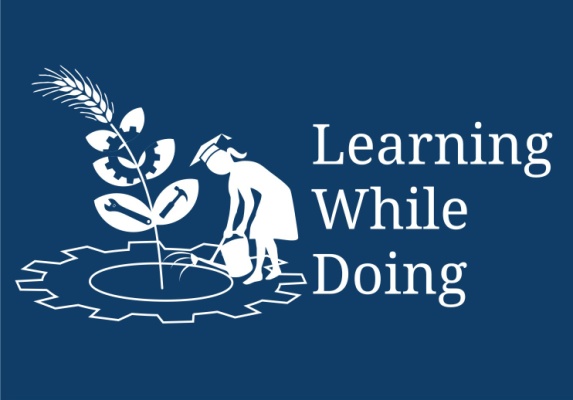 Physical Properties of Soil:Physical property of soil is referred to physical appearance of soil (colour, texture, structure etc) of particular area/ land. Physical properties of soil are analyzed in soil testing laboratory by using different methods.Physical properties (mechanical behaviour) of a soil greatly influence its use and behaviour towards plant growth. The plant support, root penetration, drainage, aeration, retention of moisture, and plant nutrients are linked with the physical condition of the soil. Physical properties also influence the chemical and biological behaviour of soil. The physical properties of a soil depend on the amount, size, shape, arrangement and mineral composition of its particles. These properties also depend on organic matter content and pore spaces.
 Important physical properties of soils are as enlisted under:Soil textureSoil structureSurface areaSoil densitySoil porositySoil colourSoil consistenceF:\pal v\VOS\agriculture and animal husbandry\soil\Physical properties of soil.pptx